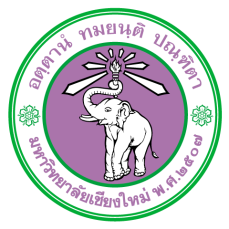 Participant Information Sheet  Information    	I      now doing research entitled  Principles and rationale for researchOverview of the research projectThis document provides basic information about the research project that you should study and understand before deciding to participate in the research project.  If you read this document and have any questions about the research project, you can ask the research project leader or representative. You can take this document home and read it with those you want to discuss.You have full freedom in deciding whether to participate or not. If you do not participate in this research, it will not affect to ..... ..... Also, when you decide to participate in the research project and there is any unwanted side effects arise from the research or have any comments, concerns or questions about this research, you can contact the researchers at ................. during official hours (except an emergency case)Research Project Information    Project Title   Name of Project LeaderName    Status    Affiliation                   Working Address       Telephone Number :     e-Mail :   Co-Researcher	  None	 This project has co-researcher(s) as follows  Total research project duration   Research Funding (if any)       Objectives of ResearchExpected benefits from this researchYou are invited to participate in this research becauseIf you decide to participate in the research, the researcher requests your cooperation in various activities as follows.  The risks that may occur when joining the study are Guidelines for risk prevention of research projects (according to the risks in No.10)Remuneration/Gift/Knowledge for research participants or data contributor 	  None	  Research Participants receive  Costs that participants must be responsible for	  None	  Research Participants must be responsible for  Your personal information will be kept confidentially, surely not disclosed to the public on an individual basis.  There may be some groups of people to inspect your personal information such as research grants, institutions or government organizations that are responsible for the examination, ethics committee, etc.  If there is additional information on both benefits and harms associated with this research, the researcher will inform as soon as possible without concealing.You have the right to withdraw from this research project at any time without prior notice.  If you do not participate or withdraw from this research, it will not affect to ............... which you deserve to be received in any way. All your information will be destroyed and not used again.This research project has been approved by the Chiang Mai University Research Ethic Committee. The office is located at Faculty of Social Sciences, Chiang Mai University, 239 Huay Kaew Road, Suthep Sub-district, Mueang District, Chiang Mai Province 50200 Phone / Fax 053-943565 during office hours or email: cmurec.cmu@gmail.com. If you are treated as not as stated, please contact the chairperson or representative at the address, telephone number or email above. Signature......................................................................Research Project Leader			                       ()                                               Date 